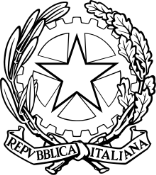 ISTITUTO COMPRENSIVO “G. MARCONI”Via Della Fiera 6/n 57021 - VENTURINATel. 0565/851467 Fax 0565/857764 e-mail liic81000c@istruzione.it ; liic81000c@pec.istruzione.it ;www.istituto-marconi.edu.it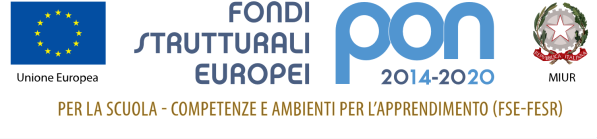 Laboratorio del Sapere Scientifico “LaTEstaBEnFatta” Rete Scuole LSSVISITA GUIDATA – DICHIARAZIONE DEGLI INSEGNANTINoi sottoscritti insegnanti  	In servizio nel plesso 			 accompagnatori della visita guidata a 		  della/e classe/i	sezione 	che si svolgerà in data	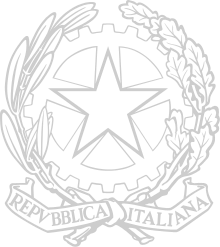 ASSICURIAMOdi aver acquisito la documentazione riguardante l’identificazione dei partecipanti;di aver acquisito il CONSENSO SCRITTO degli esercenti la potestà genitoriale;di aver predisposto ogni accorgimento necessario per garantire la sicurezza e l’incolumitàdegli alunni;di informare al ritorno il Dirigente Scolastico, mediante apposita modulistica, su eventuali inconvenienti verificatisi nel corso della visita guidata;di aver programmato la suddetta uscita didattica in coerenza con il Regolamento di Istituto;di essere in possesso di assicurazione infortuni ed RCT InoltreDICHIARIAMOdi partecipare alla visita guidata sopra indicata garantendo durante il periodo di svolgimentodella stessa un’attenta ed assidua vigilanza degli allieviFIRMA DEI DOCENTI ACCOMPAGNATORILUOGO 	DATAISTITUTO COMPRENSIVO “G. MARCONI” SCUOLA DELL’INFANZIA – PRIMARIA – SECONDARIA DI PRIMO GRADOdei Comuni di Campiglia M.ma e Suvereto via Della Fiera 6/n57021 - VENTURINA Tel. 0565/851467 Fax 0565/857764e-mail liic81000c@istruzione.it ; liic81000c@pec.istruzione.it ; www.istituto-marconi.edu.it 	_ 	_ 	_